







Date & Time: 
Wednesday 3pm             
Start January 1st              
 For 6 weeks                   
Venue: 
 eg. Online or F2F           
                                      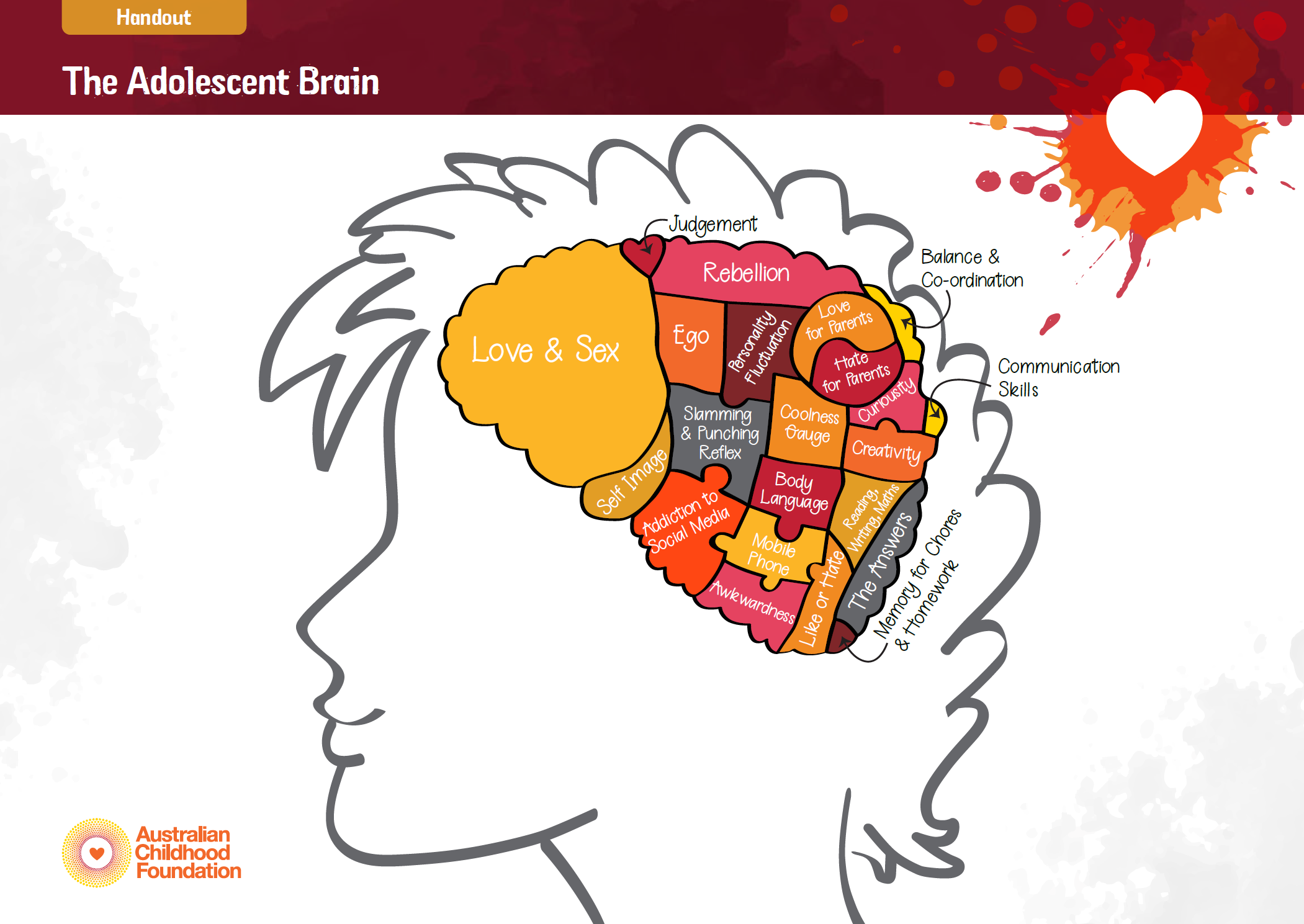 Cost: 
       $0                             
Contact: 
      abc@xyz.com.au      
       111 111 111                                                  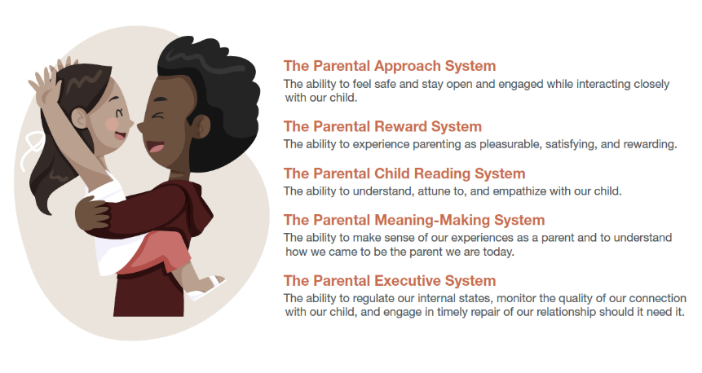 